от «_____» февраля 2022 года № _____пгт. СвободныйОб утверждении Порядка формирования перечня налоговых расходов и оценки налоговых расходов городского округа ЗАТО Свободный Свердловской областиВ соответствии со статьей 174.3 Бюджетного кодекса Российской Федерации, Федеральным законом от 06 октября 2003 года № 131-ФЗ            «Об общих принципах организации местного самоуправления в Российской Федерации», постановлением Правительства Российской Федерации от 22.06.2019 № 796 «Об общих требованиях к оценке налоговых расходов субъектов Российской Федерации и муниципальных образований», в соответствии со статьей 101 Областного закона от 10 марта 1999 года № 4-ОЗ  «О правовых актах в Свердловской области», руководствуясь  Уставом городского округа ЗАТО Свободный,ПОСТАНОВЛЯЮ: Утвердить Порядок формирования перечня налоговых расходов и оценки налоговых расходов городского округа ЗАТО Свободный Свердловской области (прилагается).Признать утратившим силу подпункт 2 пункта 1 постановления администрации городского округа ЗАТО Свободный от 24.09.2018 № 525 «О порядке рассмотрения обращений налогоплательщиков городского округа ЗАТО Свободный о возможности предоставления налоговых льгот и оценке их эффективности».Настоящее постановление вступает в силу после его официального опубликования.Настоящее постановление опубликовать в газете «Свободные вести» и разместить на официальном сайте администрации городского округа ЗАТО Свободный.Глава городского округа ЗАТО Свободный                                          А.В. ИвановСОГЛАСОВАНИЕпроекта постановления администрации ГО ЗАТО Свободный
Копии:  финансовый отдел;подразделение социально-экономического развитияРоманова М.С. 5-88-95Утвержденпостановлением администрациигородского округа ЗАТО Свободныйот « ___»  февраля  2022 года № ____ПОРЯДОК ФОРМИРОВАНИЯ ПЕРЕЧНЯ НАЛОГОВЫХ РАСХОДОВ И ОЦЕНКИ НАЛОГОВЫХ РАСХОДОВ  ГОРОДСКОГО ОКРУГА ЗАТО СВОБОДНЫЙ  СВЕРДЛОВСКОЙ ОБЛАСТИГлава 1. Общие положения1. Настоящий Порядок формирования перечня налоговых расходов и оценки налоговых расходов городского округа ЗАТО Свободный Свердловской области (далее - Порядок) определяет правила формирования перечня налоговых расходов городского округа ЗАТО Свободный (далее - налоговые расходы), правила подготовки информации о нормативных, целевых и фискальных характеристиках налоговых расходов, процедуру оценки налоговых расходов, а также порядок обобщения результатов оценки эффективности налоговых расходов, осуществляемой кураторами налоговых расходов.2. В настоящем Порядке используются следующие понятия и термины:куратор налогового расхода – ответственный исполнитель муниципальной программы, орган местного самоуправления, ответственный в соответствии с полномочиями, установленными нормативными правовыми актами городского округа ЗАТО Свободный, за достижение соответствующих налоговому расходу целей муниципальной программы, структурных элементов муниципальной программы  и (или) целей социально-экономического развития городского округа ЗАТО Свободный, не относящихся к муниципальным программам городского округа ЗАТО Свободный;нормативные характеристики налоговых расходов - сведения о положениях нормативных правовых актов, которыми предусматриваются налоговые льготы, освобождения и иные преференции по налогам (далее - льготы), наименованиях налогов, по которым установлены льготы, категориях плательщиков, для которых предусмотрены льготы, а также иные характеристики, предусмотренные муниципальными правовыми актами;оценка налоговых расходов - комплекс мероприятий по оценке объемов налоговых расходов городского округа ЗАТО Свободный, обусловленных налоговыми льготами, предоставленными плательщикам, а также по оценке эффективности налоговых расходов городского округа ЗАТО Свободный;оценка объемов налоговых расходов - определение объемов выпадающих доходов бюджета городского округа ЗАТО Свободный, обусловленных льготами, предоставленными налогоплательщикам;оценка эффективности налоговых расходов - комплекс мероприятий, позволяющих сделать вывод о целесообразности и результативности предоставления налогоплательщикам льгот исходя из целевых характеристик налогового расхода;перечень налоговых расходов - документ, содержащий сведения о распределении налоговых расходов городского округа ЗАТО Свободный в соответствии с целями муниципальных программ, структурных элементов муниципальных программ и (или) целями социально-экономической политики, не относящимися к муниципальным программам, а также о кураторах налоговых расходов;социальные налоговые расходы - целевая категория налоговых расходов городского округа ЗАТО Свободный, обусловленных необходимостью обеспечения социальной защиты (поддержки) населения;стимулирующие налоговые расходы - целевая категория налоговых расходов городского округа ЗАТО Свободный, предполагающих стимулирование экономической активности субъектов предпринимательской деятельности и последующее увеличение доходов бюджета городского округа;технические налоговые расходы - целевая категория налоговых расходов городского округа ЗАТО Свободный, предполагающих уменьшение расходов плательщиков, воспользовавшихся льготами, финансовое обеспечение которых осуществляется в полном объеме или частично за счет бюджета городского округа;фискальные характеристики налоговых расходов - сведения об объеме льгот, предоставленных налогоплательщикам, о численности получателей льгот и объеме налогов, задекларированных ими для уплаты в бюджет городского округа;целевые характеристики налоговых расходов - сведения о целях предоставления, показателях (индикаторах) достижения целей предоставления льготы, иные характеристики, предусмотренные нормативными правовыми актами городского округа ЗАТО Свободный;паспорт налогового расхода – документ, содержащий сведения о нормативных, фискальных и целевых характеристиках налогового расхода, составляемый куратором налогового расхода;сводная оценка эффективности налоговых расходов - комплекс мероприятий, позволяющих сделать вывод о целесообразности и результативности предоставления плательщикам налоговых льгот исходя из целевых характеристик налоговых расходов городского округа ЗАТО Свободный, соответствующих целям нескольких муниципальных программ городского округа ЗАТО Свободный, или целям социально-экономической политики городского округа ЗАТО Свободный;категория налогоплательщиков – индивидуально неопределенная группа налогоплательщиков, имеющих общий признак.3. Ответственным за сбор и подготовку сводной информации о нормативных, целевых и фискальных характеристиках налоговых расходов, обобщение результатов оценки эффективности налоговых расходов, осуществляемой кураторами налоговых расходов, является специалист по экономике подразделения социально-экономического развития администрации городского округа (далее – специалист по экономике).4. Оценка налоговых расходов осуществляется кураторами налоговых расходов на основании данных Межрайонной ИФНС России №16 по Свердловской области, Управления Федеральной службы государственной статистики по Свердловской и Курганской области, а также информации, представленной налогоплательщиками, применяющими налоговые льготы.В целях оценки налоговых расходов городского округа ЗАТО Свободный, налоговый орган в соответствии с общими требованиями к оценке налоговых расходов субъектов Российской Федерации и муниципальных образований, утвержденными Постановлением Правительства Российской Федерации от 22.06.2019 № 796 «Об общих требованиях к оценке налоговых расходов субъектов Российской Федерации и муниципальных образований», представляет информацию о фискальных характеристиках налоговых расходов городского округа ЗАТО Свободный за отчетный финансовый год.5. Результаты оценки налоговых расходов учитываются при формировании основных направлений бюджетной и налоговой политики городского округа ЗАТО Свободный, а также при проведении оценки эффективности реализации муниципальных программ.Глава 2. Формирование перечня налоговых расходов 6.Перечень налоговых расходов формируется в целях оценки налоговых расходов и утверждается постановлением администрации городского округа.7.Проект перечня налоговых расходов разрабатывается финансовым отделом администрации городского округа ЗАТО Свободный совместно со специалистом по экономике по форме согласно приложению №1 к настоящему порядку и направляется на согласование кураторам налоговых расходов. 8.Кураторы налоговых расходов в 2022 году до 20 июля, а в последующие годы – до 20 апреля текущего финансового года рассматривают проект перечня на предмет предлагаемого распределения налоговых расходов в соответствии с целью муниципальной программы (структурных элементов муниципальной программы) и (или) целей социально-экономической политики, а также предложения по изменению кураторов налоговых расходов, к которым необходимо отнести налоговые расходы и в случае несогласия с указанным распределением направляют специалисту по экономике предложения по уточнению проекта перечня.9. В случае если результаты рассмотрения не направлены специалисту по экономике в течение срока, указанного в пункте 8 настоящего порядка, проект перечня считается согласованным в соответствующей части.10.Проект постановления администрации городского округа об утверждении перечня налоговых расходов подлежит согласованию с финансовым отделом администрации городского округа ЗАТО Свободный.11. В случае внесения изменений в перечень муниципальных программ городского округа ЗАТО Свободный, структурные элементы муниципальных программ муниципального образования, в связи с которыми возникает необходимость внесения изменений в перечень налоговых расходов городского округа ЗАТО Свободный, кураторы налоговых расходов не позднее 20 рабочих дней со дня внесения соответствующих изменений направляют специалисту по экономике соответствующую информацию для уточнения перечня налоговых расходов городского округа ЗАТО Свободный.12. При поступлении информации, указанной в пункте 11 настоящего порядка, установлении решениями Думы городского округа новых налоговых льгот, специалист по экономике совместно с финансовым отделом администрации городского округа ЗАТО Свободный обеспечивают подготовку проекта постановления администрации городского округа о внесении изменений в перечень налоговых расходов по мере необходимости или в срок до 01 февраля года, следующего за отчетным годом. Проект постановления администрации городского округа о внесении изменений в перечень налоговых расходов подлежит согласованию с кураторами налоговых расходов и финансовым отделом администрации городского округа ЗАТО Свободный.13. Постановления администрации городского округа об утверждении перечня налоговых расходов и о внесении изменений в перечень налоговых расходов размещаются на официальном сайте администрации городского округа ЗАТО Свободный в информационно-телекоммуникационной сети «Интернет».Глава 3. Порядок формирования информации о нормативных, целевых и фискальных характеристиках налоговых расходовгородского округа ЗАТО Свободный14. Формирование информации о нормативных, целевых и фискальных характеристиках налоговых расходов осуществляется специалистом по экономике и кураторами налоговых расходов, в соответствии с перечнем показателей для проведения оценки налоговых расходов согласно приложению №2 к настоящему порядку.15. Информация о нормативных характеристиках налоговых расходов формируется на основании нормативных правовых актов Думы городского округа, которыми предусматриваются льготы, правовых актов администрации городского округа об утверждении муниципальных программ, а также на основании перечня налоговых расходов.16. Информация о целевых характеристиках налоговых расходов формируется соответственно специалистом по экономике совместно с  кураторами налоговых расходов.17. Информация о фискальных характеристиках налоговых расходов формируется на основании данных, представляемых МРИ ФНС России №16 по Свердловской области, в соответствии с действующим законодательством.18. В целях проведения оценки налоговых расходов:1) специалистом по экономике или кураторами налоговых расходов направляются в МРИ ФНС России №16 по Свердловской области в срок до 1 мая текущего финансового года сведения о категориях налогоплательщиков с указанием обуславливающих соответствующие налоговые расходы нормативных правовых актов городского округа, в том числе действовавших в отчетном году и году, предшествующем отчетному году;2) МРИ ФНС России №16 по Свердловской области в соответствии с общими требованиями к оценке налоговых расходов направляет в срок до 15 июля текущего финансового года сведения за отчетный год, содержащие:информацию о количестве налогоплательщиков, воспользовавшихся налоговыми льготами;информацию о суммах выпадающих доходов бюджета городского округа по каждому налоговому расходу;информацию об объемах налогов, задекларированных для уплаты налогоплательщиками в бюджет городского округа по каждому налоговому расходу.3) кураторы налоговых расходов на основании информации, предоставленной налоговой инспекцией, проводят оценку эффективности налоговых расходов за отчетный год в соответствии с методикой оценки налоговых расходов, указанной в главе 4 настоящего порядка, и согласно приложению №3 настоящего порядка, и в срок до 5 августа направляют специалисту по экономике.19. Финансовый отдел администрации городского округа проверяет результаты оценки налоговых расходов в части:расчета совокупного бюджетного эффекта по стимулирующим налоговым льготам; оценки объемов налоговых расходов и налогов, планируемых к уплате в бюджет городского округа, на очередной финансовый год и плановый период.20. Специалист по экономике обобщает результаты оценки налоговых расходов, предоставленные кураторами налоговых расходов, и с срок до 15 августа текущего финансового года, формирует сводную информацию о нормативных, целевых и фискальных характеристиках налоговых расходов.21. Результаты оценки налоговых расходов направляются в срок до 1 сентября текущего года в комиссию по рассмотрению обращений налогоплательщиков городского округа ЗАТО Свободный о возможности предоставления налоговых льгот и оценке их эффективности для рассмотрения вопроса целесообразности предоставления налоговых льгот для отдельных категорий налогоплательщиков.22. Комиссия по рассмотрению обращений налогоплательщиков городского округа ЗАТО Свободный о возможности предоставления налоговых льгот и оценке их эффективности рассматривает результаты оценки эффективности налоговых льгот в срок до 1 октября текущего года. По результатам заседания комиссия, при необходимости внесения изменений в решения Думы в части предоставления льгот, вносит на рассмотрение администрации городского округа ЗАТО Свободный предложения по подготовке  изменений в нормативные правовые акты.23.  Результаты оценки налоговых расходов в срок до 20 августа текущего года направляются в Министерство финансов Российской Федерации и Министерство финансов Свердловской области в целях выполнения условий заключенных соглашений. 24. В целях реализации постановления Правительства Свердловской области от 25.05.2011 № 596-ПП «Об утверждении Порядка осуществления мониторинга и оценки качества управления бюджетным процессом в муниципальных образованиях, расположенных на территории Свердловской области» результаты оценки налоговых расходов направляются в Думу городского округа ЗАТО Свободный.Глава 4. Методика оценки эффективности налоговых расходов городского округа25. Оценка эффективности налоговых расходов городского округа осуществляется ежегодно, в срок до 15 августа текущего финансового года. 26. Кураторы налоговых расходов осуществляют оценку эффективности налоговых расходов по каждому налогу в отношении каждой установленной решениями Думы городского округа льготы в целом по категории налогоплательщиков.27.  Оценка эффективности налоговых расходов включает:оценку целесообразности налоговых расходов;оценку результативности налоговых расходов.28.  Критериями целесообразности налоговых расходов являются: соответствие налоговых расходов целям муниципальных программ, структурных элементов муниципальных программ и (или) целям социально-экономической политики, не относящимся к муниципальным программам.информация по критерию соответствия налоговых расходов целям муниципальных программ, структурных элементов муниципальных программ и (или) целям социально-экономической политики, не относящимся к муниципальным программам, представляется кураторами налоговых расходов специалисту по экономике по форме согласно приложению №4 к настоящему порядку.востребованность плательщиками предоставленных льгот характеризуется соотношением количества плательщиков, воспользовавшихся правом на налоговые льготы и общего количества налогоплательщиков.Под общим количеством плательщиков понимается количество плательщиков, потенциально имеющих право на получение данной льготы. Общее количество плательщиков определяется на основании положений правовых актов, статистических данных и иных сведений, имеющихся в распоряжении кураторов налоговых расходов. В случае если налоговая льгота действует менее 5 лет, оценка ее востребованности проводится за фактический период действия льготы.Льгота считается востребованной, если значение показателя больше нуля. Льгота считается невостребованной, если значение показателя равно нулю.Информация по критерию востребованности налогоплательщиками предоставленных льгот предоставляется кураторами налоговых расходов специалисту по экономике по форме согласно приложению №5 к настоящему порядку.При необходимости кураторами налоговых расходов могут быть дополнительно установлены иные критерии целесообразности налоговых расходов.29. В случае несоответствия налоговых расходов хотя бы одному из критериев целесообразности налоговых расходов, указанных в подпунктах 1, 2 и 3 части первой пункта 29 настоящего порядка, куратор налогового расхода представляет специалисту по экономике предложения о сохранении (уточнении, отмене) льгот для налогоплательщиков.30. В качестве критерия результативности налогового расхода используется как минимум один показатель (индикатор) достижения целей муниципальной программы и (или) целей социально-экономической политики, не относящихся к муниципальным программам, либо иной показатель (индикатор), на значение которого оказывают влияние налоговые расходы (далее – целевой показатель).Оценке подлежит вклад предусмотренных для налогоплательщиков налоговых льгот в изменение значения целевого показателя, который рассчитывается как разница между значением указанного показателя с учетом налоговых льгот и значением указанного показателя без учета налоговых льгот.Порядок проведения оценки вклада налоговой льготы в изменение значения целевого показателя (индикатора) определяется куратором налогового расхода.Возможны следующие варианты расчета значений целевых показателей без учета налоговых льгот:1) сохранение сложившейся динамики целевого показателя до введения льготы;2) соответствие динамики целевого показателя по городскому округу ЗАТО Свободный динамике аналогичного показателя по другим городским округам Свердловской области, рассчитанной без учета вклада Свердловской области;3) формирование значений целевых показателей без учета статистических сведений, полученных от налогоплательщиков, воспользовавшихся льготами.При необходимости обоснованием вклада налоговой льготы в изменение значения показателя (индикатора) достижения целей соответствующей государственной программы Свердловской области и (или) целей социально-экономической политики Свердловской области, не относящихся к государственным программам Свердловской области, могут служить экспертные оценки кураторов налоговых расходов. 32. Оценка результативности налоговых расходов включает оценку бюджетной эффективности налоговых расходов.Оценка бюджетной эффективности налоговых расходов представляет собой сравнительный анализ результативности предоставления льгот и результативности применения альтернативных механизмов достижения целей муниципальной программы и (или) целей социально-экономической политики, не относящихся к муниципальным программам (далее – сравнительный анализ) и оценка совокупного бюджетного эффекта (самоокупаемости) стимулирующих налоговых расходов.31. Сравнительный анализ включает сравнение объемов расходов бюджета городского округа в случае применения альтернативных механизмов достижения целей и объемов предоставленных налоговых льгот (расчет прироста целевого показателя на 1 рубль налоговых расходов и на 1 рубль расходов бюджета городского округа для достижения того же целевого показателя в случае применения альтернативных механизмов достижения целей).В качестве альтернативных механизмов достижения целей могут учитываться, в том числе:субсидии или иные формы непосредственной финансовой поддержки налогоплательщиков, имеющих право на налоговые льготы, за счет средств бюджета городского округа;предоставление муниципальных гарантий городского округа ЗАТО Свободный по обязательствам налогоплательщиков, имеющих право на налоговые льготы;совершенствование нормативного регулирования и (или) порядка осуществления контрольно-надзорных функций в сфере деятельности налогоплательщиков, имеющих право на налоговые льготы.32. Оценка совокупного бюджетного эффекта (самоокупаемости) стимулирующих налоговых расходов является одним из критериев для определения результативности налоговых расходов. Оценка совокупного бюджетного эффекта (самоокупаемости) стимулирующих налоговых расходов городского округа определяется отдельно по каждому налоговому расходу в соответствии с Перечнем налоговых расходов городского округа на очередной финансовый год и плановый период. В случае если для отдельных категорий плательщиков, имеющих право на льготы, предоставлены льготы по нескольким видам налогов, оценка совокупного бюджетного эффекта (самоокупаемости) налоговых расходов определяется в целом по указанной категории плательщиков.33. Бюджетная эффективность налогового расхода (КБ) рассчитывается по формуле:КБ = (НПо – (НПпо + НЛпо)) / НЛо, где:НПо – объем поступлений налогов в бюджет городского округа от субъектов льготной категории за отчетный (планируемый) год (по данным налогоплательщиков и налоговых органов), тыс. рублей;НПпо – объем поступлений налогов в бюджет городского округа от субъектов льготной категории в году, предшествующем отчетному (планируемому) году (по данным налогоплательщиков и налоговых органов), тыс. рублей;НЛпо – объем налоговых льгот (налоговых расходов) за год, предшествующий отчетному (планируемому), предоставленных в соответствии с нормативно правовыми актами городского округа о налогах (по данным налогоплательщиков и налоговых органов) тыс. рублей;НЛо – объем налоговых льгот (налоговых расходов) за отчетный (планируемый) год, предоставленных в соответствии с нормативно правовыми актами городского округа о налогах (по данным налогоплательщиков и налоговых органов), тыс. рублей;Бюджетная эффективность налогового расхода признается достаточной при значении КБ> = 0. При значении КБ меньше 0 бюджетная эффективность налоговой льготы (налогового расхода) признается недостаточной.34. По итогам оценки эффективности налогового расхода куратор налогового расхода формулирует выводы о достижении целевых характеристик налогового расхода городского округа ЗАТО Свободный:о значимости вклада налогового расхода городского округа в достижении соответствующих показателей (индикаторов);о наличии или об отсутствии более результативных (менее затратных для местного бюджета) альтернативных механизмов достижения целей и задач.35. По результатам оценки эффективности соответствующих налоговых расходов куратор налогового расхода формирует общий вывод о степени их эффективности и рекомендации о целесообразности их дальнейшего осуществления и направляет информацию специалисту по экономике.                                                                                Приложение №1к порядку формирования перечня налоговых                                                                               расходов и оценки налоговых расходов                                                                               городского округа ЗАТО Свободный                                                                               от « ___»  февраля  2022 года № ____ПЕРЕЧЕНЬналоговых расходов городского округа ЗАТО Свободный на очередной финансовый год и плановый периодПриложение №2к порядку формирования перечня налоговых                                                                        расходов и оценки налоговых расходов                                                                           городского округа ЗАТО Свободный                                                                               от « ___»  февраля  2022 года № ____ПЕРЕЧЕНЬпоказателей для проведения оценки налоговых расходов (паспорт налоговых расходов)                                                                               Приложение №3к порядку формирования перечня налоговых                                                                               расходов и оценки налоговых расходов                                                                               городского округа ЗАТО Свободный                                                                    от « ___»  февраля  2022 года № ____РЕЗУЛЬТАТЫоценки эффективности налоговых расходов                                                                               Приложение №4к порядку формирования перечня налоговых                                                                               расходов и оценки налоговых расходов                                                                               городского округа ЗАТО Свободный                                                                    от « ___»  февраля  2022 года № ____ИНФОРМАЦИЯпо критерию соответствия налоговых расходов целям муниципальных программ городского округа ЗАТО Свободный, структурных элементов муниципальных программ городского округа ЗАТО Свободный и (или) целям социально-экономической политики городского округа ЗАТО Свободный, не относящимся к муниципальным программам городского округа ЗАТО Свободный                                                                               Приложение №5к порядку формирования перечня налоговых                                                                               расходов и оценки налоговых расходов                                                                               городского округа ЗАТО Свободный                                                                    от « ___»  февраля  2022 года № ____ИНФОРМАЦИЯпо критерию востребованности налогоплательщикамипредоставленных налоговых льгот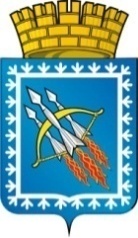 АДМИНИСТРАЦИЯ ГОРОДСКОГО ОКРУГА ЗАКРЫТОГОАДМИНИСТРАТИВНО-ТЕРРИТОРИАЛЬНОГО ОБРАЗОВАНИЯСВОБОДНЫЙ СВЕРДЛОВСКОЙ ОБЛАСТИП О С Т А Н О В Л Е Н И ЕАДМИНИСТРАЦИЯ ГОРОДСКОГО ОКРУГА ЗАКРЫТОГОАДМИНИСТРАТИВНО-ТЕРРИТОРИАЛЬНОГО ОБРАЗОВАНИЯСВОБОДНЫЙ СВЕРДЛОВСКОЙ ОБЛАСТИП О С Т А Н О В Л Е Н И ЕАДМИНИСТРАЦИЯ ГОРОДСКОГО ОКРУГА ЗАКРЫТОГОАДМИНИСТРАТИВНО-ТЕРРИТОРИАЛЬНОГО ОБРАЗОВАНИЯСВОБОДНЫЙ СВЕРДЛОВСКОЙ ОБЛАСТИП О С Т А Н О В Л Е Н И ЕОб утверждении Порядка формирования перечня налоговых расходов и оценки налоговых расходов городского округа ЗАТО Свободный Свердловской  областиОб утверждении Порядка формирования перечня налоговых расходов и оценки налоговых расходов городского округа ЗАТО Свободный Свердловской  областиОб утверждении Порядка формирования перечня налоговых расходов и оценки налоговых расходов городского округа ЗАТО Свободный Свердловской  областиОб утверждении Порядка формирования перечня налоговых расходов и оценки налоговых расходов городского округа ЗАТО Свободный Свердловской  областиОб утверждении Порядка формирования перечня налоговых расходов и оценки налоговых расходов городского округа ЗАТО Свободный Свердловской  областиДолжностьФамилия и инициалыСроки и результаты согласованияСроки и результаты согласованияСроки и результаты согласованияДолжностьФамилия и инициалыДата поступления на согласованиеДата согласованияЗамечания и подписьЗаместитель главы администрацииЖ.М. БарабанщиковаЗаместитель главы администрацииТ.Г. ЗаводскаяНачальник финансового отдела М.Н. МалыхНачальник организационно-кадрового отделаЛ.В. Ткаченко№ п/пНаименование налогового расходаРеквизиты правового акта, устанавливающего налоговый расходКатегории плательщиков налога, для которых предусмотрены налоговые льготы, освобождения и иные преференцииКатегория налогового расходаНаименование муниципальной программы/документа, отражающего цели социально-экономической политикиНаименование структурного элемента муниципальной программы/документа отражающего цели социально-экономической политикиКуратор налогового расхода12345678№ п/пПредоставляемая информацияИсточник данных1231.Нормативные характеристики налоговых расходовНормативные характеристики налоговых расходов2.Муниципальные правовые акты городского округа ЗАТО Свободный, их структурные единицы, которыми предусматриваются налоговые льготы по местным налогамПодразделение социально-экономического развития администрации городского округа ЗАТО Свободный3.Условия предоставления налоговых льгот, для плательщиков местных налогов, установленные нормативными правовыми актами городского округа ЗАТО СвободныйПодразделение социально-экономического развития администрации городского округа ЗАТО Свободный4.Целевая категория плательщиков местных налогов, для которых предусмотрены налоговые льготы, установленные муниципальными правовыми актами городского округа ЗАТО СвободныйПодразделение социально-экономического развития администрации городского округа ЗАТО Свободный5.Даты вступления в силу положений муниципальных правовых актов городского округа ЗАТО Свободный, устанавливающих налоговые льготы по местным налогамПодразделение социально-экономического развития администрации городского округа ЗАТО Свободный6.Дата начала действия предоставленного муниципальными правовыми актами городского округа ЗАТО Свободный права на налоговые льготы по местным налогамПодразделение социально-экономического развития администрации городского округа ЗАТО Свободный7.Период действия налоговых льгот по местным налогам, предоставленных муниципальными правовыми актами городского округа ЗАТО СвободныйПодразделение социально-экономического развития администрации городского округа ЗАТО Свободный8.Дата прекращения действия налоговых льгот по местным налогам, установленная муниципальными правовыми актами городского округа ЗАТО СвободныйПодразделение социально-экономического развития администрации городского округа ЗАТО Свободный9.Целевые характеристики налоговых расходовЦелевые характеристики налоговых расходов10.Наименование налоговых льгот по местным налогамПодразделение социально-экономического развития администрации городского округа ЗАТО Свободный11.Целевая категория налогового расходаПодразделение социально-экономического развития администрации городского округа ЗАТО Свободный12.Цели предоставления для плательщиков налоговых льгот, установленных муниципальными правовыми актами городского округа ЗАТО СвободныйКуратор налогового расхода13.Наименование местных налогов, по которым предусматриваются налоговые льготыПодразделение социально-экономического развития администрации городского округа ЗАТО Свободный14.Вид налоговых льгот, определяющий особенности предоставленных отдельным категориям плательщиков местных налогов преимуществ по сравнению с другими плательщикамиПодразделение социально-экономического развития администрации городского округа ЗАТО Свободный15.Размер налоговой ставки, в пределах которой предоставляются налоговые льготы по местным налогамПодразделение социально-экономического развития администрации городского округа ЗАТО Свободный16.Показатель (индикатор) достижения целей муниципальных программ городского округа ЗАТО Свободный и (или) целей социально-экономической политики городского округа ЗАТО Свободный, не относящихся к муниципальным программам городского округа ЗАТО Свободный, в связи с предоставлением налоговых льгот по местным налогамПодразделение социально-экономического развития администрации городского округа ЗАТО Свободный17.Фискальные характеристики налогового расходаФискальные характеристики налогового расхода18.Объем налоговых льгот, предоставленных для налогоплательщиков в соответствии с муниципальными правовыми актами городского округа ЗАТО Свободный за отчетный год и за год, предшествующий отчетному году, тыс. рублейНалоговый орган19.Оценка объема предоставленных налоговых льгот, для налогоплательщиков на текущий финансовый год, очередной финансовый год и плановый период, тыс. рублейКуратор налогового расхода20.Численность плательщиков местных налогов, воспользовавшихся налоговой льготой (единиц), установленной муниципальными правовыми актами городского округа ЗАТО СвободныйНалоговый орган21.Базовый объем налогов, задекларированный (начисленный) для уплаты в бюджет городского округа ЗАТО Свободный плательщиками налогов, имеющими право на налоговые льготы, установленные муниципальными правовыми актами городского округа ЗАТО Свободный, тыс. рублейНалоговый орган22.Объем налогов, задекларированный для уплаты в бюджет городского округа ЗАТО Свободный налогоплательщиками, имеющими право на налоговые льготы, за 6 лет, предшествующих отчетному финансовому году, тыс. рублейНалоговый орган23.Результат оценки эффективности налогового расходаПодразделение социально-экономического развития администрации городского округа ЗАТО Свободный24.Оценка совокупного бюджетного эффекта (для стимулирующих налоговых расходов)Куратор налогового расхода№ п/пНаименование налогового расходаСумма налоговых расходов (тыс. рублей)Оценки эффективности налоговых расходовОценки эффективности налоговых расходовОценки эффективности налоговых расходовОценки эффективности налоговых расходовОценки эффективности налоговых расходовОценки эффективности налоговых расходовОценки эффективности налоговых расходовОценки эффективности налоговых расходовОценки эффективности налоговых расходовОценки эффективности налоговых расходовРезультат оценки эффективности налоговых расходов№ п/пНаименование налогового расходаСумма налоговых расходов (тыс. рублей)на предмет соответствия обязательным критериям целесообразности осуществления налоговых расходовна предмет соответствия обязательным критериям целесообразности осуществления налоговых расходовна предмет соответствия критериям результативностина предмет соответствия критериям результативностина предмет соответствия критериям результативностина предмет соответствия критериям результативностина предмет соответствия критериям результативностина предмет соответствия критериям результативностина предмет соответствия критериям результативностина предмет соответствия критериям результативностиРезультат оценки эффективности налоговых расходов№ п/пНаименование налогового расходаСумма налоговых расходов (тыс. рублей)соответствие налогового расхода целям муниципальной программы ГО ЗАТО Свободный и (или) целям социально-экономической политики городского округа ЗАТО Свободныйвостребованность налогового расходавклад налогового расхода в изменение значения целевого показателявклад налогового расхода в изменение значения целевого показателявклад налогового расхода в изменение значения целевого показателярезультат сравнительного анализарезультат сравнительного анализасовокупный бюджетный эффектсовокупный бюджетный эффектдополнительные критерии оценкиРезультат оценки эффективности налоговых расходов№ п/пНаименование налогового расходаСумма налоговых расходов (тыс. рублей)соответствие налогового расхода целям муниципальной программы ГО ЗАТО Свободный и (или) целям социально-экономической политики городского округа ЗАТО Свободныйвостребованность налогового расходанаименование целевого показателязначение целевого показателя с учетом налогового расходазначение целевого показателя без учета налогового расходаоценка результативности предоставления налогового расходаоценка результативности применения альтернативных механизмовсовокупный бюджетный эффектсовокупный бюджетный эффектдополнительные критерии оценкиРезультат оценки эффективности налоговых расходов12345678910101112131.Налог на имущество физических лицНалог на имущество физических лицНалог на имущество физических лицНалог на имущество физических лицНалог на имущество физических лицНалог на имущество физических лицНалог на имущество физических лицНалог на имущество физических лицНалог на имущество физических лицНалог на имущество физических лицНалог на имущество физических лицНалог на имущество физических лицНалог на имущество физических лиц2.3.…Земельный налогЗемельный налогЗемельный налогЗемельный налогЗемельный налогЗемельный налогЗемельный налогЗемельный налогЗемельный налогЗемельный налогЗемельный налогЗемельный налогЗемельный налог№ п/пНаименование налогового расходаНаименование муниципальной программы городского округа ЗАТО Свободный/наименование документа, отражающего цель социально-экономической политики городского округа ЗАТО СвободныйНаименование цели муниципальной программы городского округа ЗАТО Свободный/наименование цели, содержащейся в документе, отражающем цель социально-экономической политики городского округа ЗАТО СвободныйЦелевой показатель, на достижение которого направлен налоговый расход/значение целевого показателяКраткое описание влияния налогового расхода на достижение указанной цели и целевого показателя1234561.…№ п/пНаименование налогового расходаОбщее количество налогоплательщиков, которые могут воспользоваться налоговой льготойКоличество налогоплательщиков, воспользовавшихся налоговой льготойИсточник информации о количестве налогоплательщиков123451.…